Universidade Federal da fronteira sul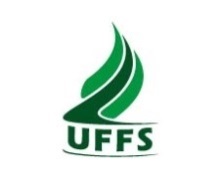 Licenciatura interdisciplinar em Educação do Campo: Ciências Sociais e HumanasFicha de Avaliação do(a) Estagiário(a)Prezado(a) professor(a) regente de turma:Solicitamos a gentileza do preenchimento desta avaliação. Sabemos do excesso de atividades que lhe são atribuídas, entretanto gostaríamos de contar com a sua colaboração, pois tal instrumento avaliativo é fundamental para a formação de nossos(as) acadêmicos(as). Procuramos elaborar questões objetivas e quando julgarem necessário justificarem alguma resposta deixei um espaço abaixo. Agradecemos imensamente a disponibilidade de receber e de avaliar o(a) estagiário(a).Escola:____________________________________________Telefone:__________________Professor(a):__________________________________________________________________Email_______________________________________________Telefone:________________Estagiário(a):__________________________________________________________________Disciplina: (   )História   (   )Geografia  (   )Sociologia   (   )FilosofiaAno:______________________________Período:   (   )Diurno      (   )NoturnoAssiduidade e pontualidade (frequência à aula no horário previsto)(   )Muito bom		(   )Bom		(   )Regular		(   )DeficienteConhecimentos teóricos – Conteúdo da Regência:(   )Muito bom		(   )Bom		(   )Regular		(   )DeficienteRecurso didático utilizado na regência:(   )Utilizou o livro didático       (   )Utilizou o quadro negro       (   )Inseriu outros recursosInteresse e dedicação (preocupação em cumprir os objetivos do estágio):(   )Extremamente dedicado e organizado	(   )Interessado e dedicado        	(   )Necessita constante acompanhamento	(   )Deixa a desejarRelacionamento e sociabilidade (contribui para a harmonia e o bom rendimento do trabalho em sala de aula):(   )Bem hábil e dinâmico		(   )Possui dificuldades de lidar com os alunos	Possui postura corporal, entonação de voz em relação à turma – domínio de sala (levando em consideração que ainda estão em fase de formação):(   )Muito bom		(   )Bom		(   )Regular		(   )DeficienteConsiderações finais do desempenho do(a) estagiário(a):__________________________, ____de______________de 2019__________________________________		Assinatura do professor(a)	Obs. Esse documento é um instrumento legal por isso não deve ser rasurado. A falsificação de assinatura implica em falsidade ideológica, sendo caracterizado como crime previsto no art. 299 do Código Penal. Justifique se necessário:Justifique se necessário:Quais recursos?Justifique se necessário:Justifique se necessário:Justifique se necessário: